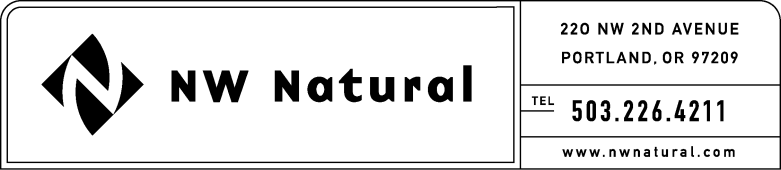 August 28, 2014Steven V. King, Executive Director and SecretaryWashington Utilities & Transportation Commission1300 S. Evergreen Park Drive, S.W.P.O. Box 47250Olympia, Washington  98504-7250	RE:	UG-131473, NW Natural’s 2014 IRP Work Plan, Supplement No. 2Northwest Natural Gas, dba NW Natural (“NW Natural” or the “Company”), herein files Supplement No. 2 to its 2014 Integrated Resource Plan Work Plan that was submitted August 12, 2013, in compliance with Washington Administrative Code 480-90-238.		If you have any questions regarding this plan, please contact me at 1-503-226-4211, extension 3590.Sincerely, /s/ Jennifer GrossJennifer Grossenclosures